Mr.Ganguly I,Somasree Gharami successfully completed my final year MBBS and now is on internship training.Thank u very much for helping me in fulfilling my dream to be a doctor.Aug 16 (1 day ago)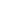 